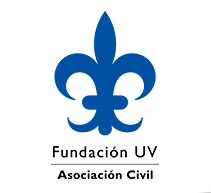 Nombre completo (sin abreviaturas) para la constancia:Correo electrónico (al cual enviaremos la constancia):                    Tel. Celular:Una vez completada la ficha de registro, realiza el pago correspondiente (a través de depósito o transferencia) utilizando los siguientes datos bancarios:RAZÓN SOCIAL: FUNDACIÓN DE LA UNIVERSIDAD VERACRUZANA A.C.BANCO: BANAMEXSUCURSAL 4799 y No DE CUENTA: 1770CLAVE INTERBANCARIA: 0028404 79900017704Envía esta ficha de registro junto con tu comprobante de pago a: capacitaveracruz@fundacionuv.orgNotas:Una vez realizado y confirmado el pago se te proporcionara el Link y contraseña para que puedas ingresar a la plataforma Zoom el día del curso.El número de participantes mínimo requerido para llevar a cabo el curso es de cinco.Datos del egresado:Datos del egresado:Región donde estudió:Facultad:Carrera:Matrícula:Año de egreso:En caso de requerir factura, favor de indicar los siguientes datos.En caso de requerir factura, favor de indicar los siguientes datos.Razón Social:RFC:Domicilio Fiscal:Correo electrónico empresarial:Uso de CFDI: